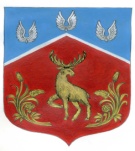 СОВЕТ ДЕПУТАТОВмуниципального образования Громовское сельское поселение муниципального образования Приозерский муниципальный район Ленинградской области(четвертый созыв)РЕШЕНИЕ от 29 ноября 2022г.                                      № 165\В соответствии с Федеральным законом от 06.10.2003 № 131-ФЗ «Об общих принципах организации местного самоуправления в Российской Федерации», п.17.4 Методических рекомендаций по разработке норм и правил по благоустройству территорий муниципальных образований, утвержденные приказом Министерства строительства и жилищно-коммунального хозяйства от 29.12.2021 № 1042/пр, руководствуясь Уставом МО Громовское сельское поселение, Совет депутатов МО Громовское сельское поселениеРЕШИЛ:Внести изменения в Решение совета депутатов муниципального образования Громовское сельское поселение муниципального образования Приозерский  муниципальный район Ленинградской области «Об утверждении Правил благоустройства территории муниципального образования Громовское сельское поселение муниципального образования Приозерский  муниципальный район Ленинградской области» в редакции от 07.09.2022г. № 159.Приложение «Маршрутная карта уборки территории муниципального образования Громовское сельское поселение  муниципального образования Приозерский муниципальный район Ленинградской области»  к настоящему решению считать приложением № 6 к решению совета депутатов муниципального образования Громовское сельское поселение муниципального образования Приозерский  муниципальный район Ленинградской области «Об утверждении Правил благоустройства территории муниципального образования Громовское сельское поселение муниципального образования Приозерский  муниципальный район Ленинградской области» в редакции от 07.09.2022г. № 159.3.Опубликовать настоящее решение в средствах массовой информации и на официальном сайте поселения www.admingromovo.ru.4. Настоящее решение вступает в силу со дня его официального опубликования.5. Контроль за исполнением данного Решения оставляю за собой.Глава муниципального образования                                                                              Л.Ф. ИвановаИсп. М.В. Матвеева 88137999470Разослано: Дело-1; Прокуратура-1; СМИ-2.Приложение № 6к Решению совета депутатов МО Громовское сельское поселение№ 159 от 07.09.2022г.(в редакции от         №       изменения )Маршрутная карта уборки территории муниципального образования Громовское сельское поселение муниципального образования Приозерский муниципальный район Ленинградской областиУсловные обозначения:                 Механическая уборка, направление движения уборочной техники.                 Ручная уборка                Территория уборки для УК, РСО                Территория уборки для ИП.                Территория уборки для образовательных учреждений, МУК.               Место (площадка) накопления ТКО.               Место складирования снега.               Железнодорожный вокзалМаршрутная карта уборки территории п. Громово ул. Центральная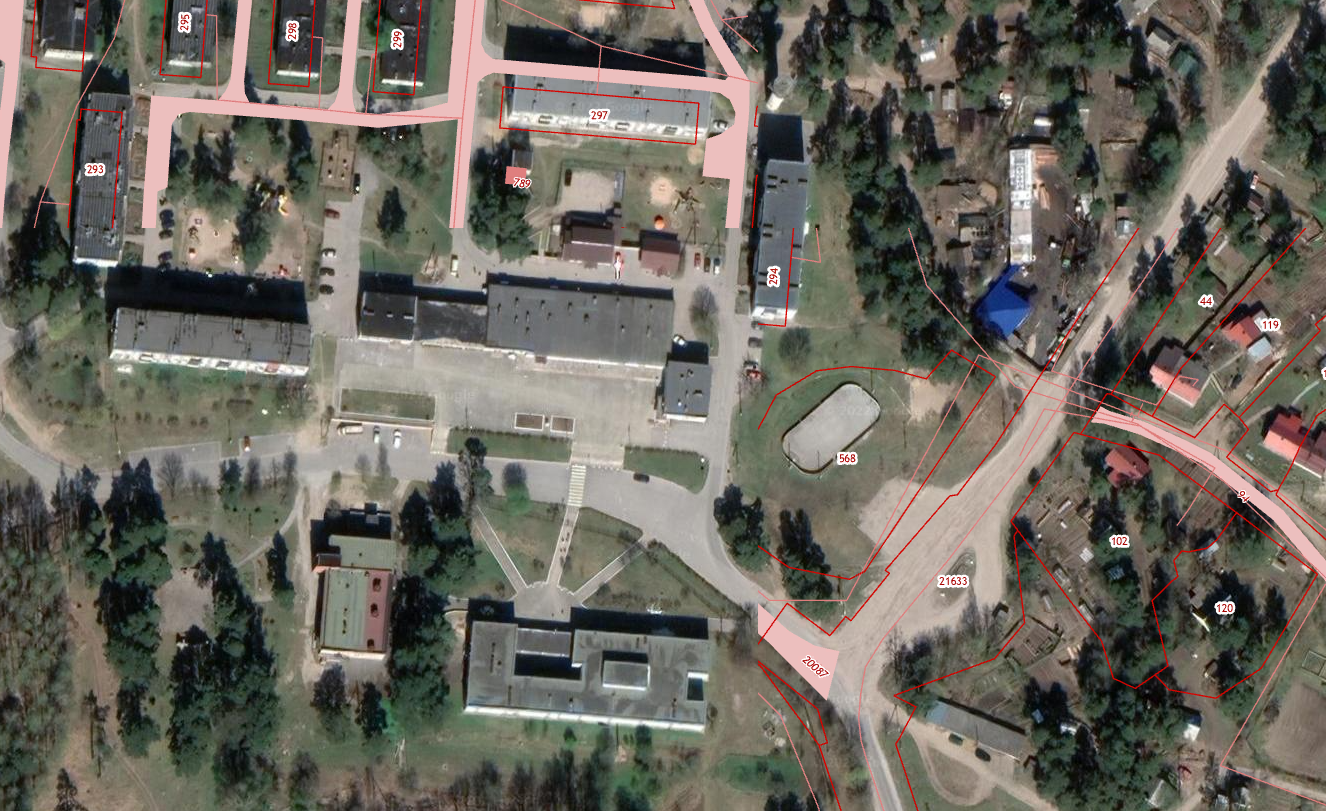 Маршрутная карта уборки территории п. Громово стадион и пер. Тихий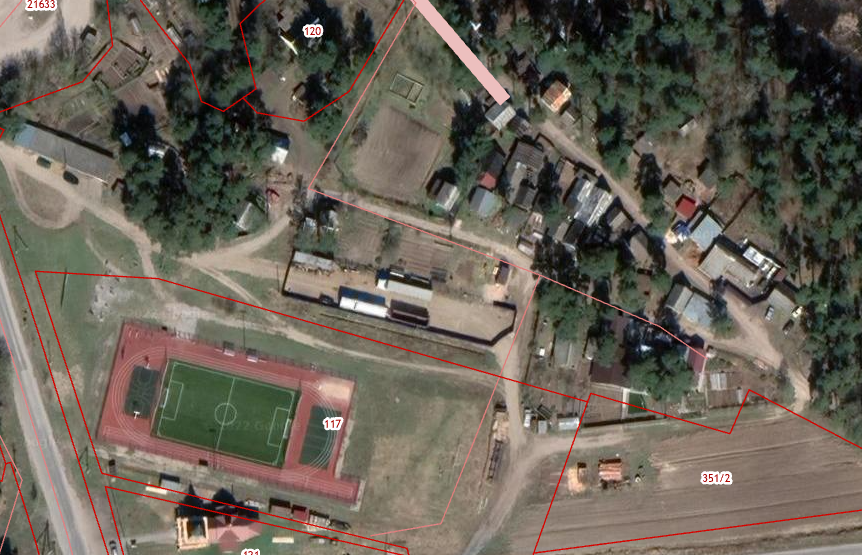 Маршрутная карта уборки территории п. Громово ул. Центральная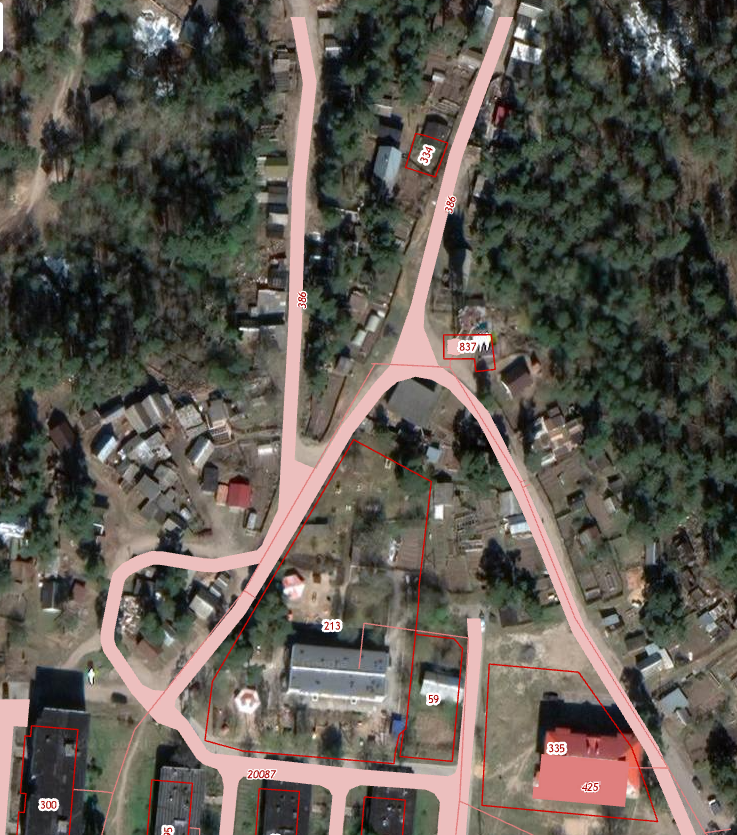 Маршрутная карта уборки территории п. Громово ул. Сиреневая, ул. Новоселов, ул. Цветочная, пер. Торфяной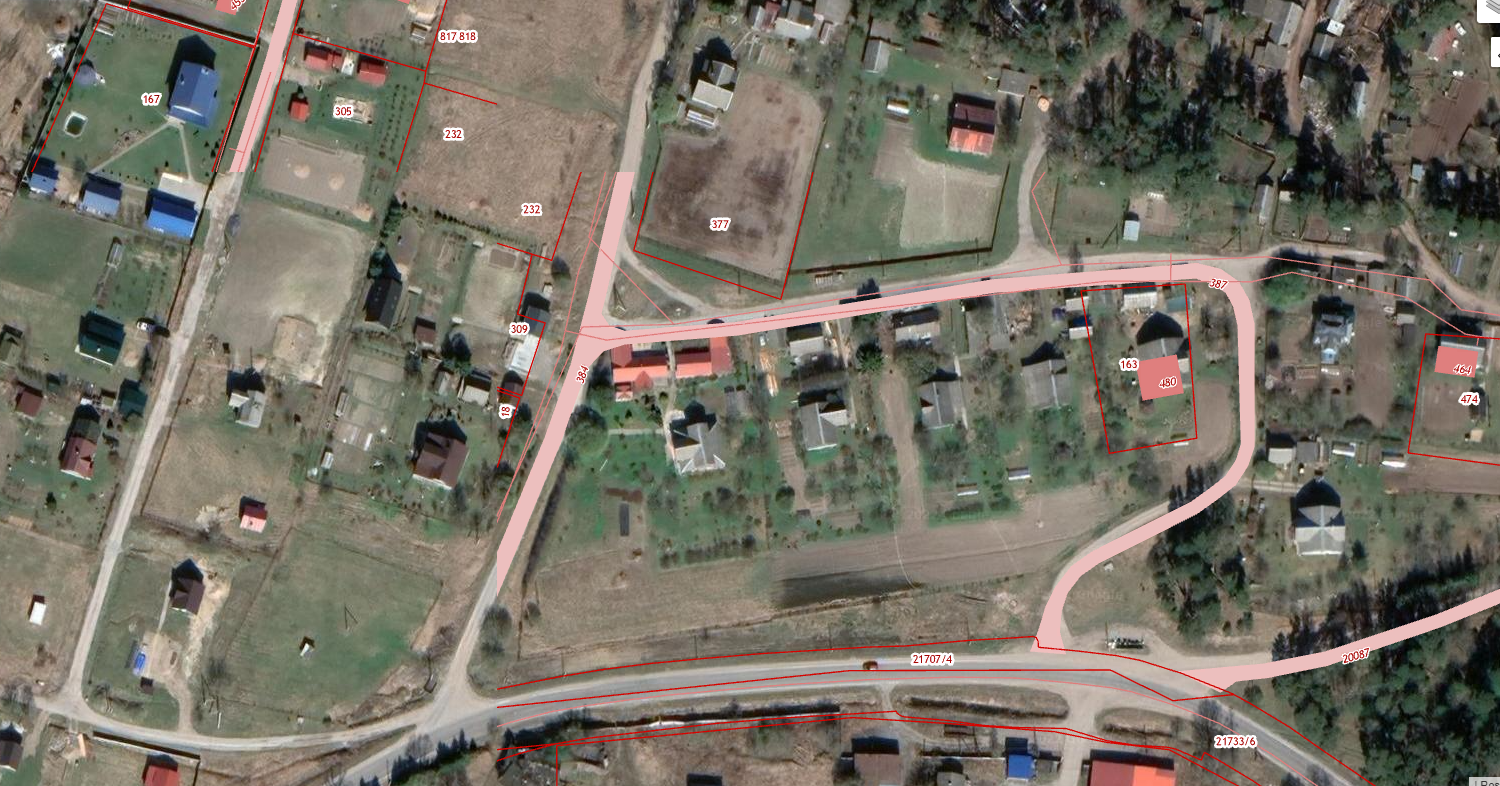 Маршрутная карта уборки территории п. Громово (нижний) ул. Малая озерная, ул. Озерная, пер. Дачный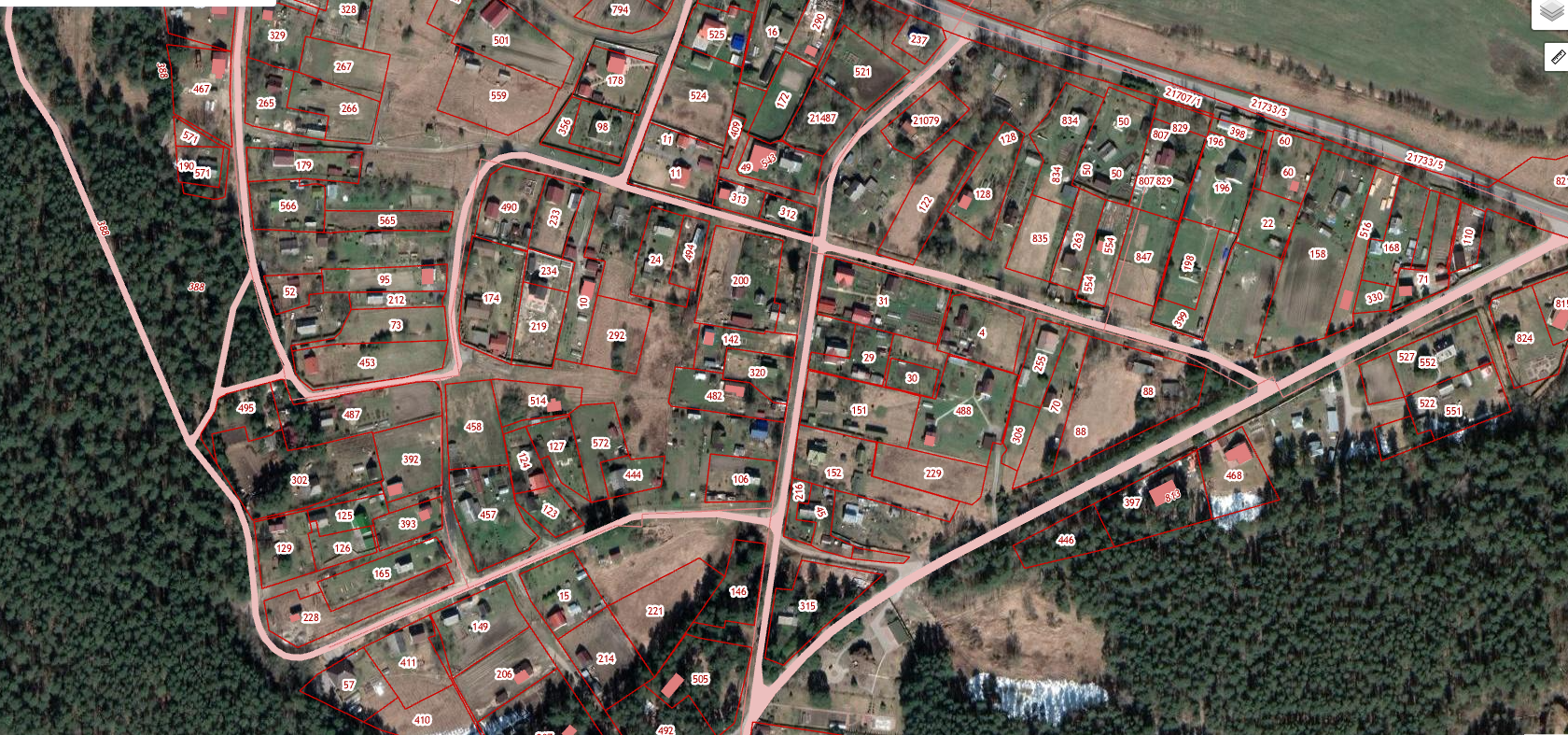 Маршрутная карта уборки территории п. Громово (нижний) ул. Большая озерная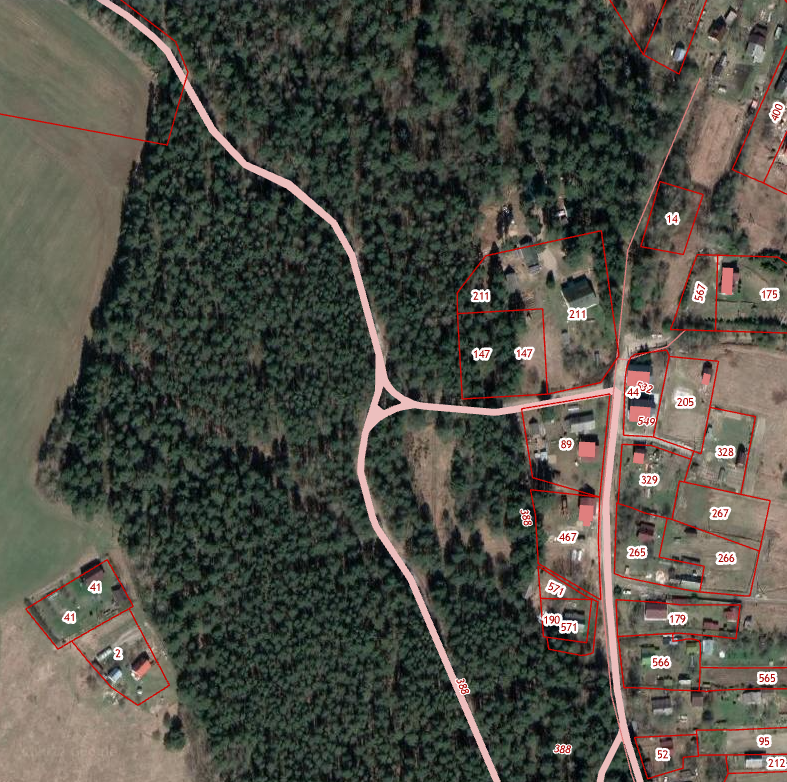 Маршрутная карта уборки территории п. Новинка от школы интернат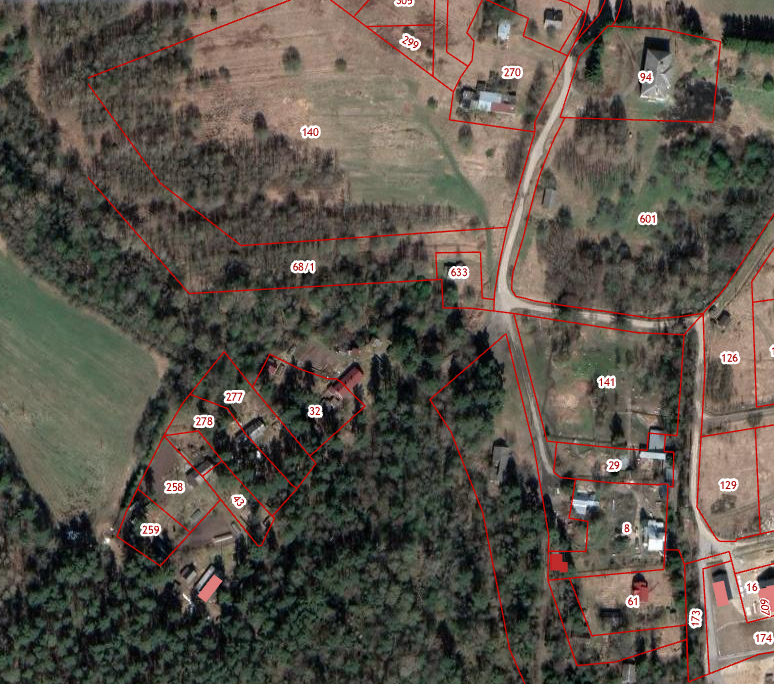 Маршрутная карта уборки территории п.ст. Громово ГСМ пер. Железнодорожный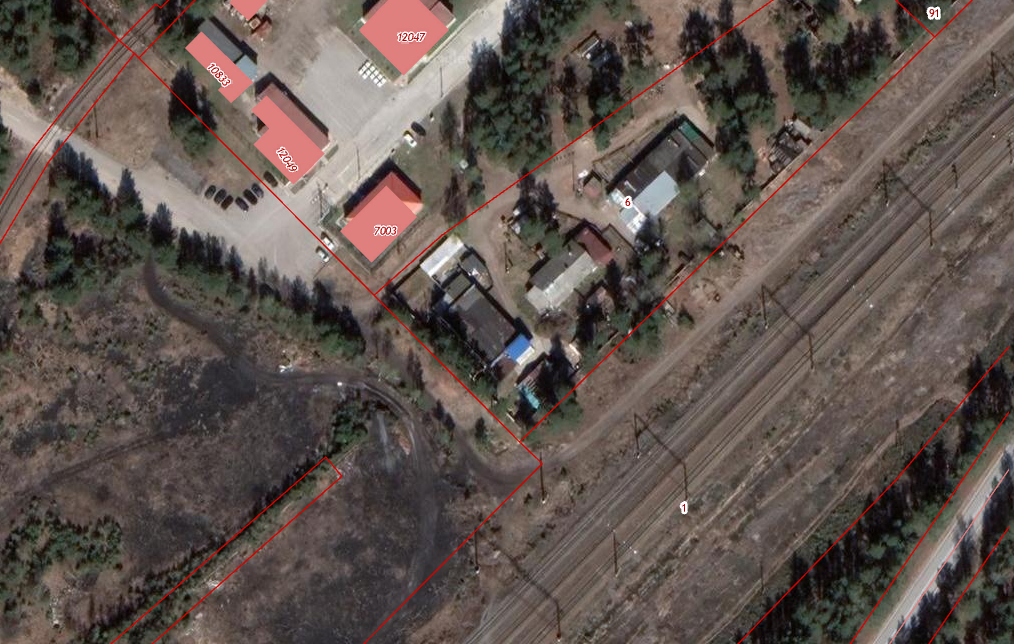 Маршрутная карта уборки территории п. ст. Громово ул. Шоссейная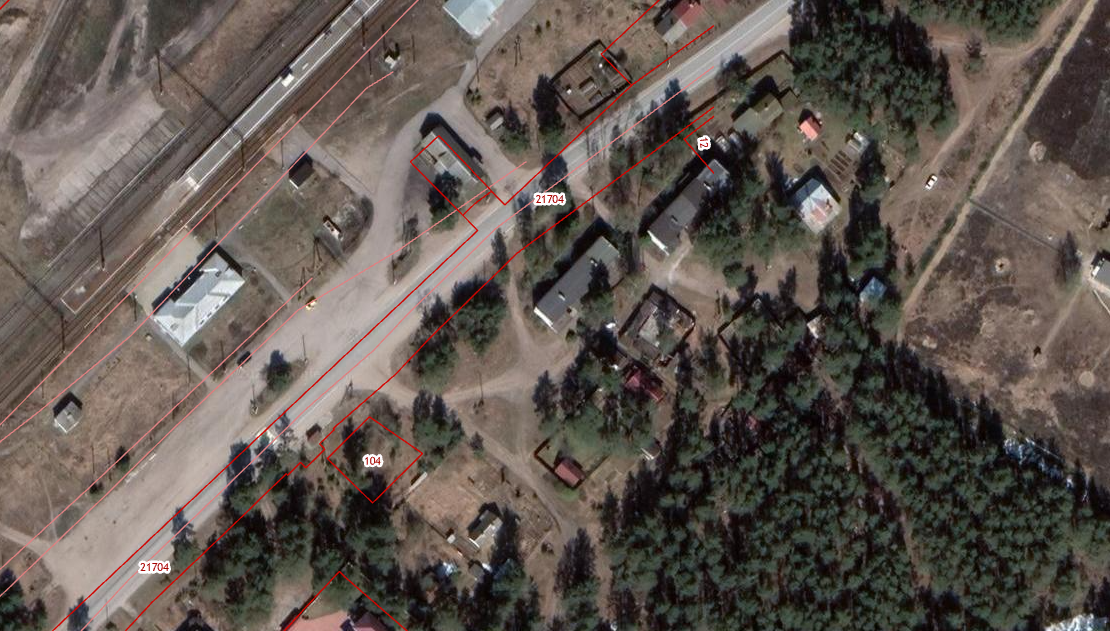 Маршрутная карта уборки территории п. ст. Громово центральная площадь, МУК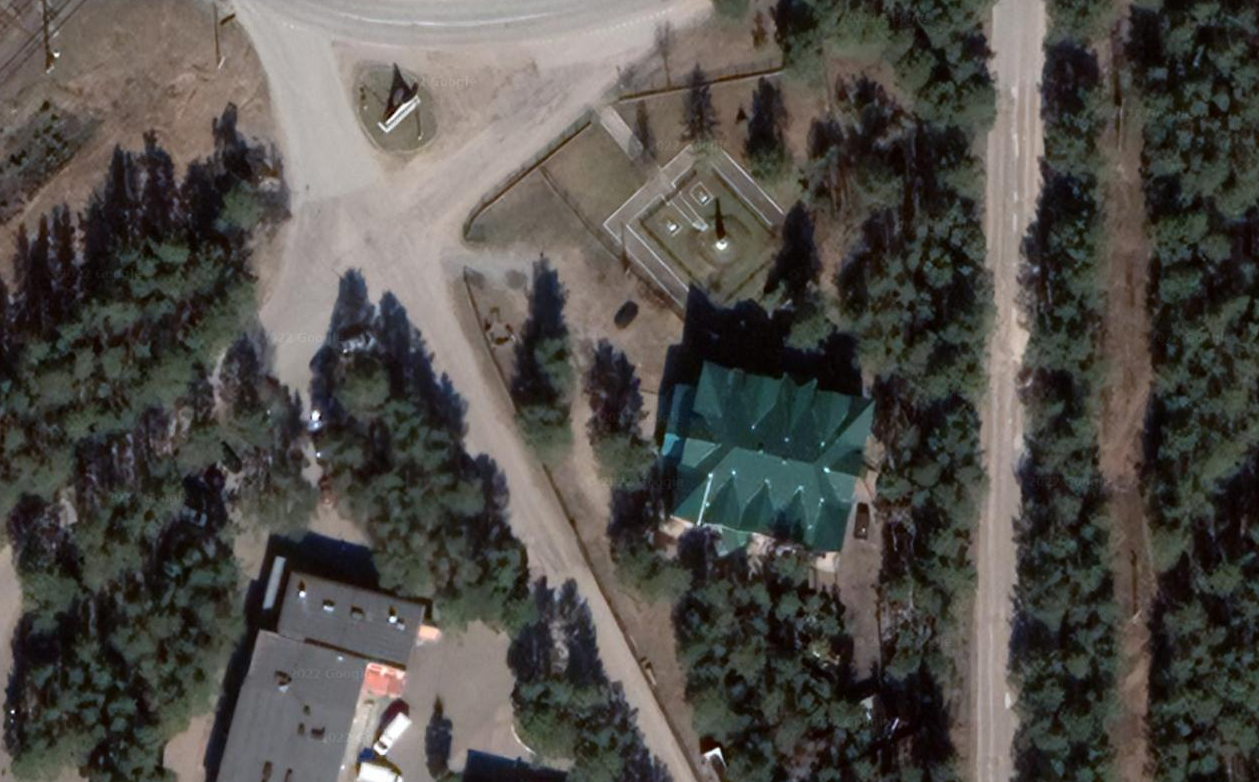 Маршрутная карта уборки территории п. ст. Громово ул. Строителей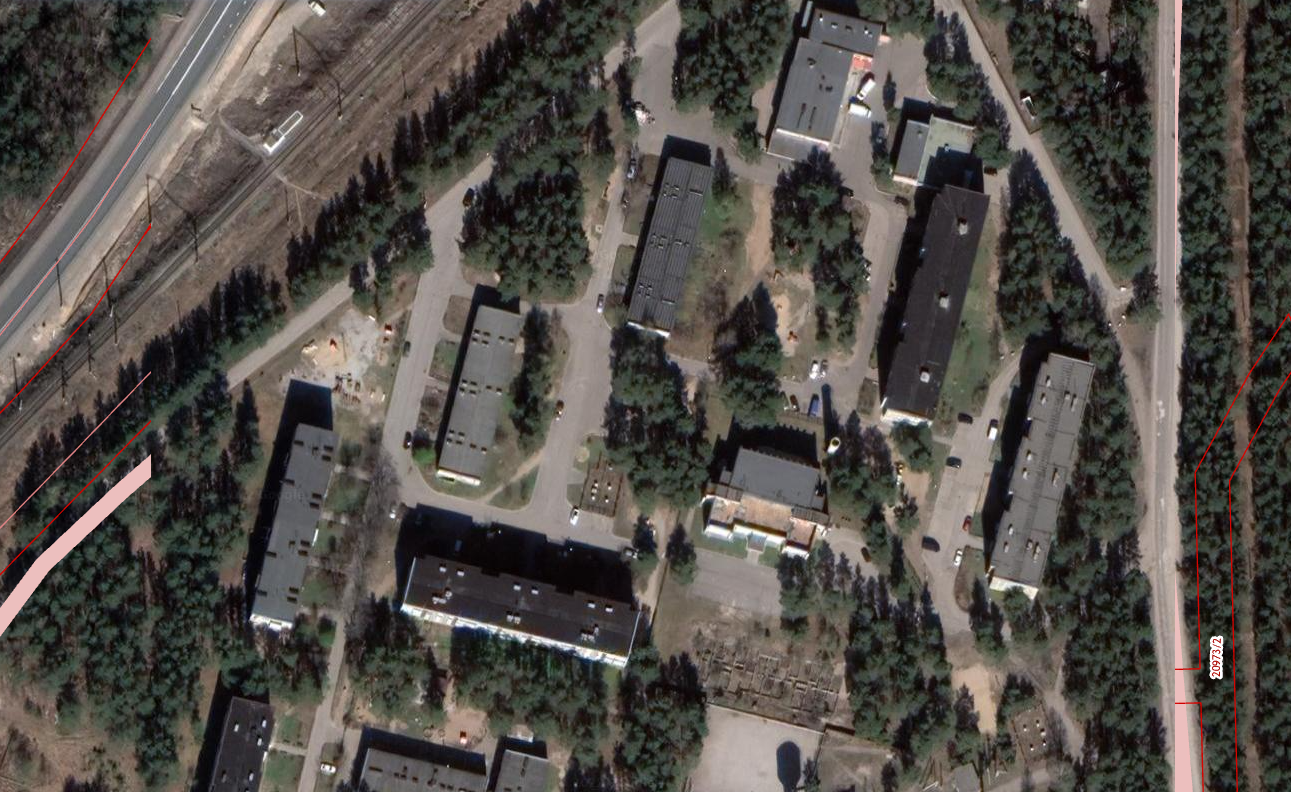 Маршрутная карта уборки территории п. ст. Громово ул. Строителей, ул. Аэродромная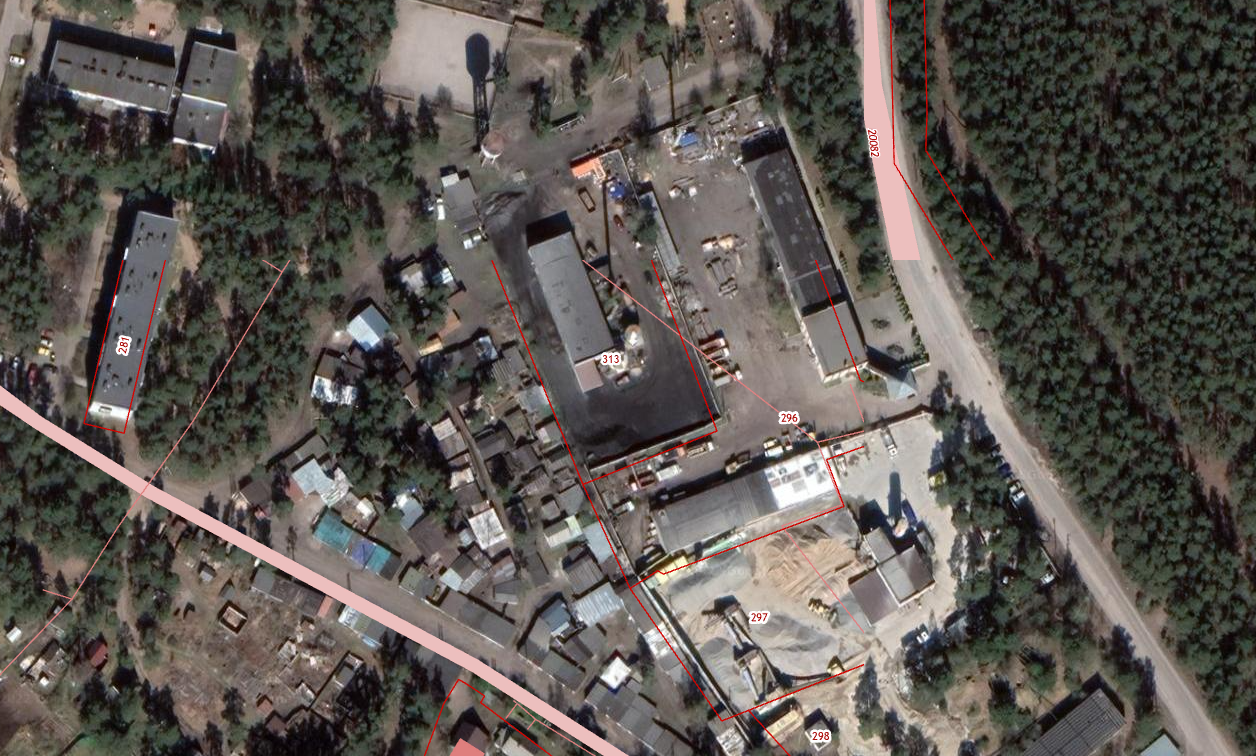 *Ул. Аэродромная, ул. Лесная, ул. Крайняя, пер. Озерный, ул. Снежная подлежат механической уборкеМаршрутная карта уборки территории п. Красноармейское ул. Комсомольская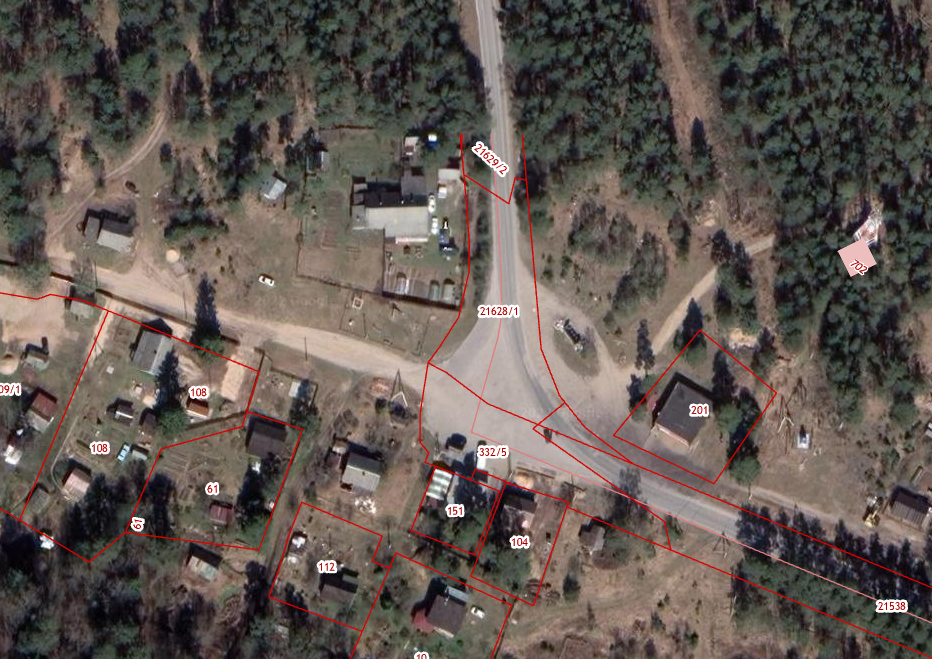 Ул. Лесная, Качаловская, пер. Лесной, ул. Проселочная, пер. Кленовый, пер. Хвойный, пер. Ольховый, пер. Песочный, ул. Сретенская подлежать механической уборкеМаршрутная карта уборки территории п. Яблоновка ул. Центральная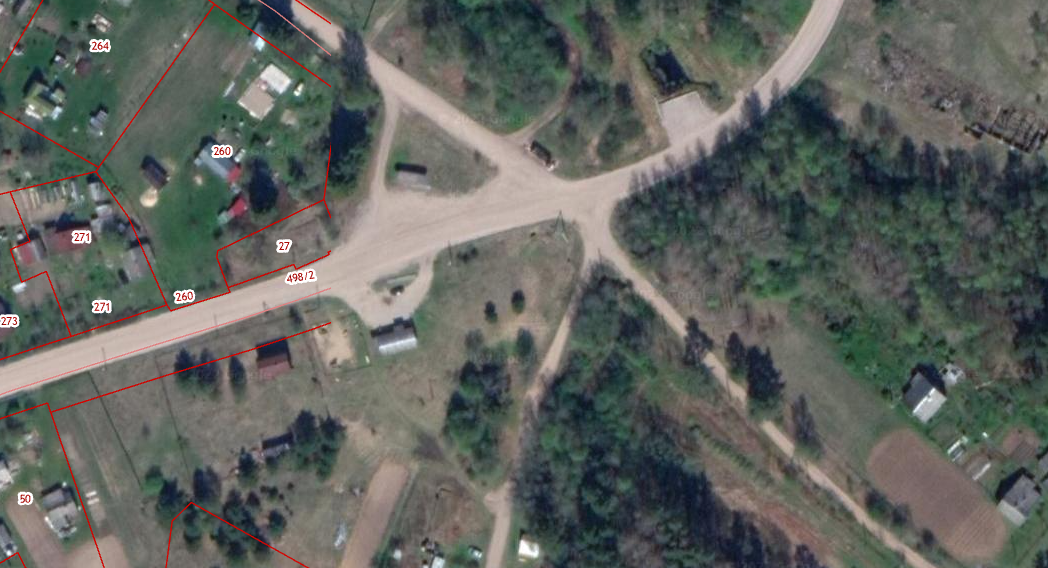 Ул. Сосновая, Отрадная, пер. Гористый подлежат механической уборкеМаршрутная карта уборки территории п. Яблоновка ул. Центральная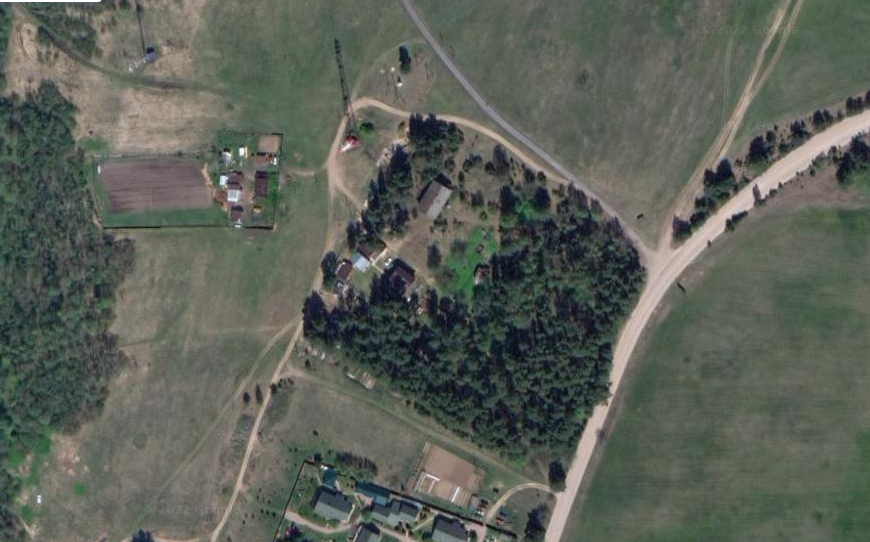 Маршрутная карта уборки территории п. Приладожская ул. Центральная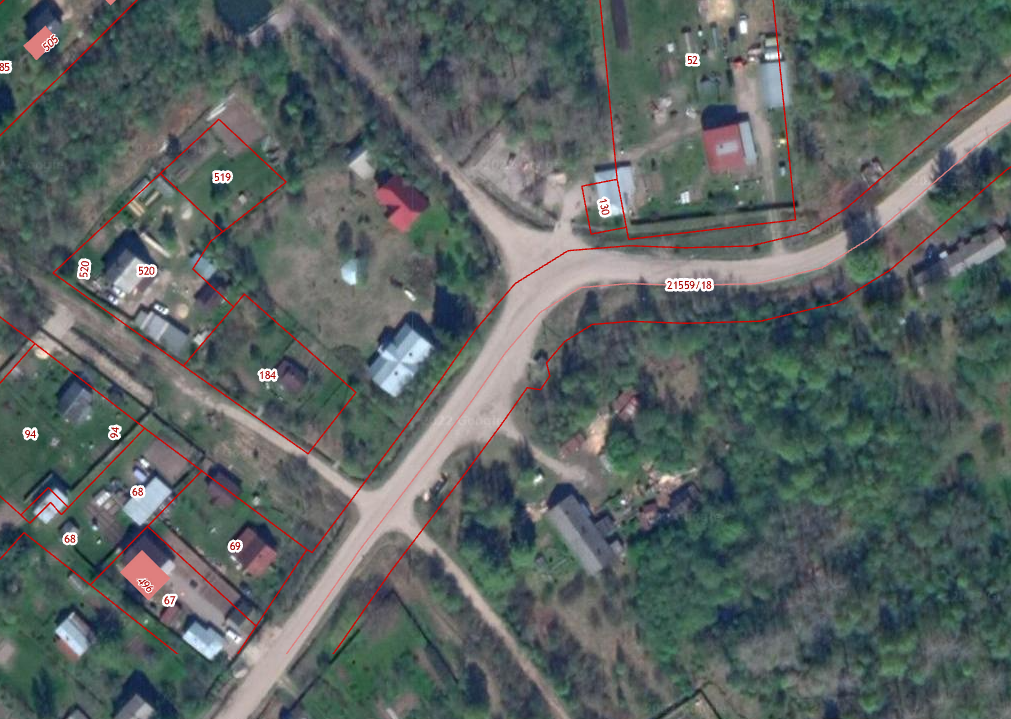 Ул. Прибрежная, Лесная, пер. Мысовой подлежат механической уборке.Маршрутная карта уборки территории п. Владимировка ул. Ладожская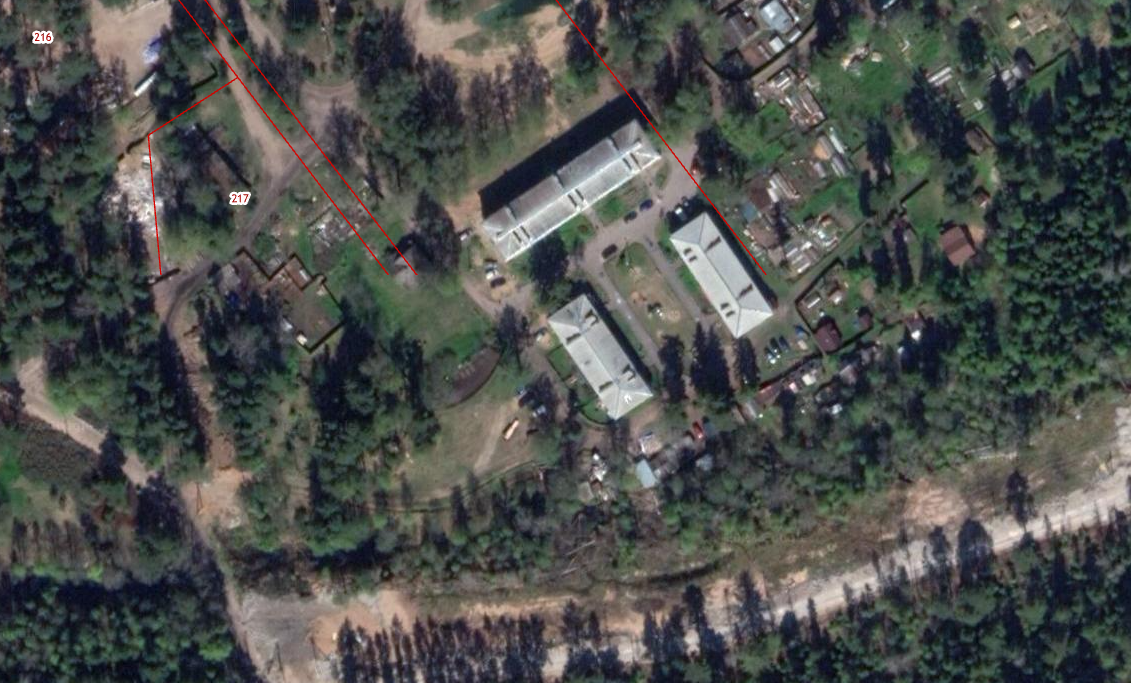 Пер. Хвойный, Зеленый, Цветочный, Сосновый, ул. Школьная, Верхняя, пер. Березовый подлежат механической уборкеМаршрутная карта уборки территории п. Портовое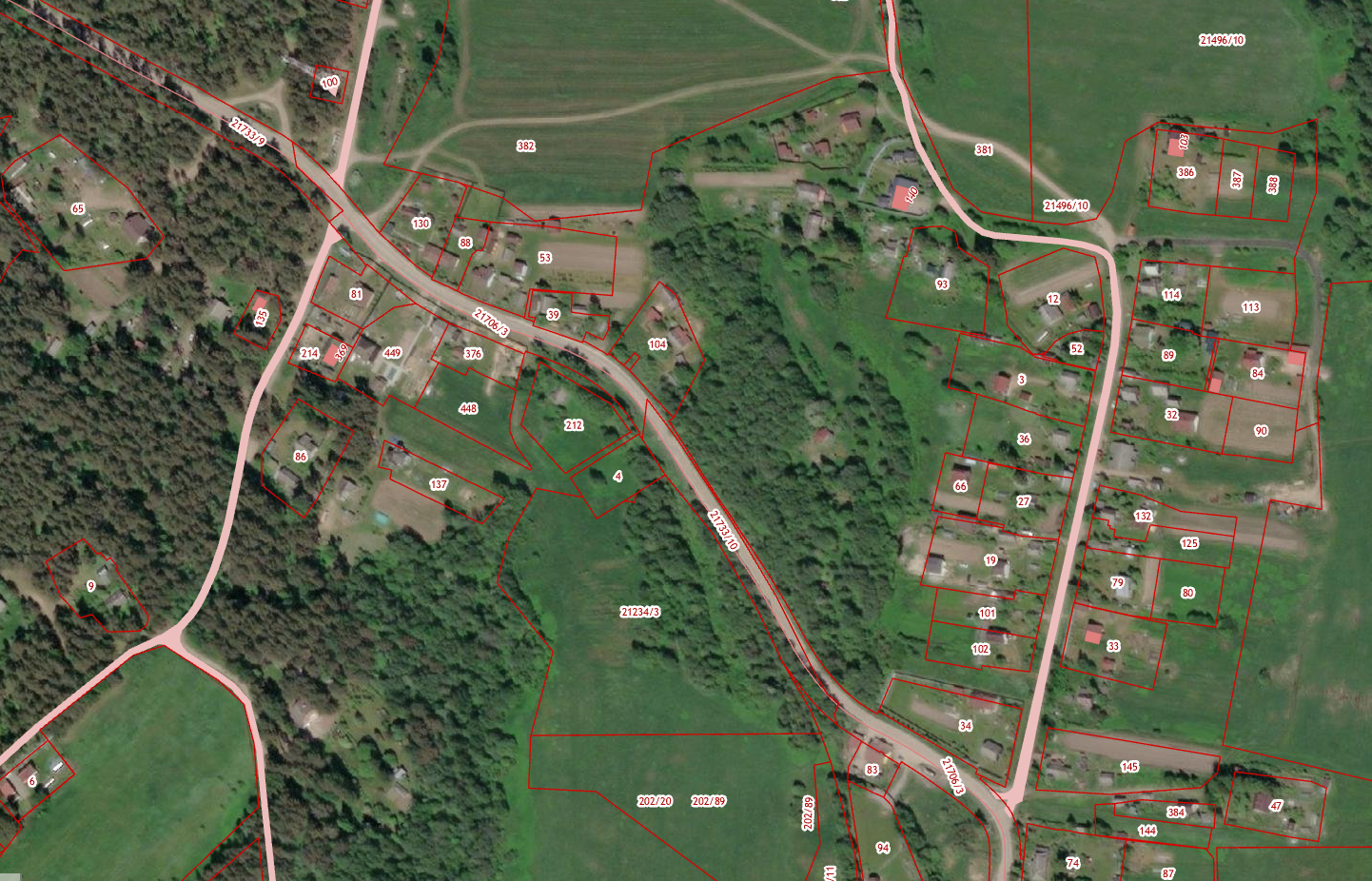 Ул. Зеленая, Озерная, пер. Дачный, ул. Дорожная, пер. Садовый подлжат механической уборке.п. Черемухино ул. Лесная, п. Гречухино пер. Береговой, Полевой, Луговой, п. Славянка ул. Центральная подлежат только механической уборке.